муниципальное образовательное учреждение дополнительного образования«Ярославский детский морской центр имени адмирала Ф.Ф. Ушакова»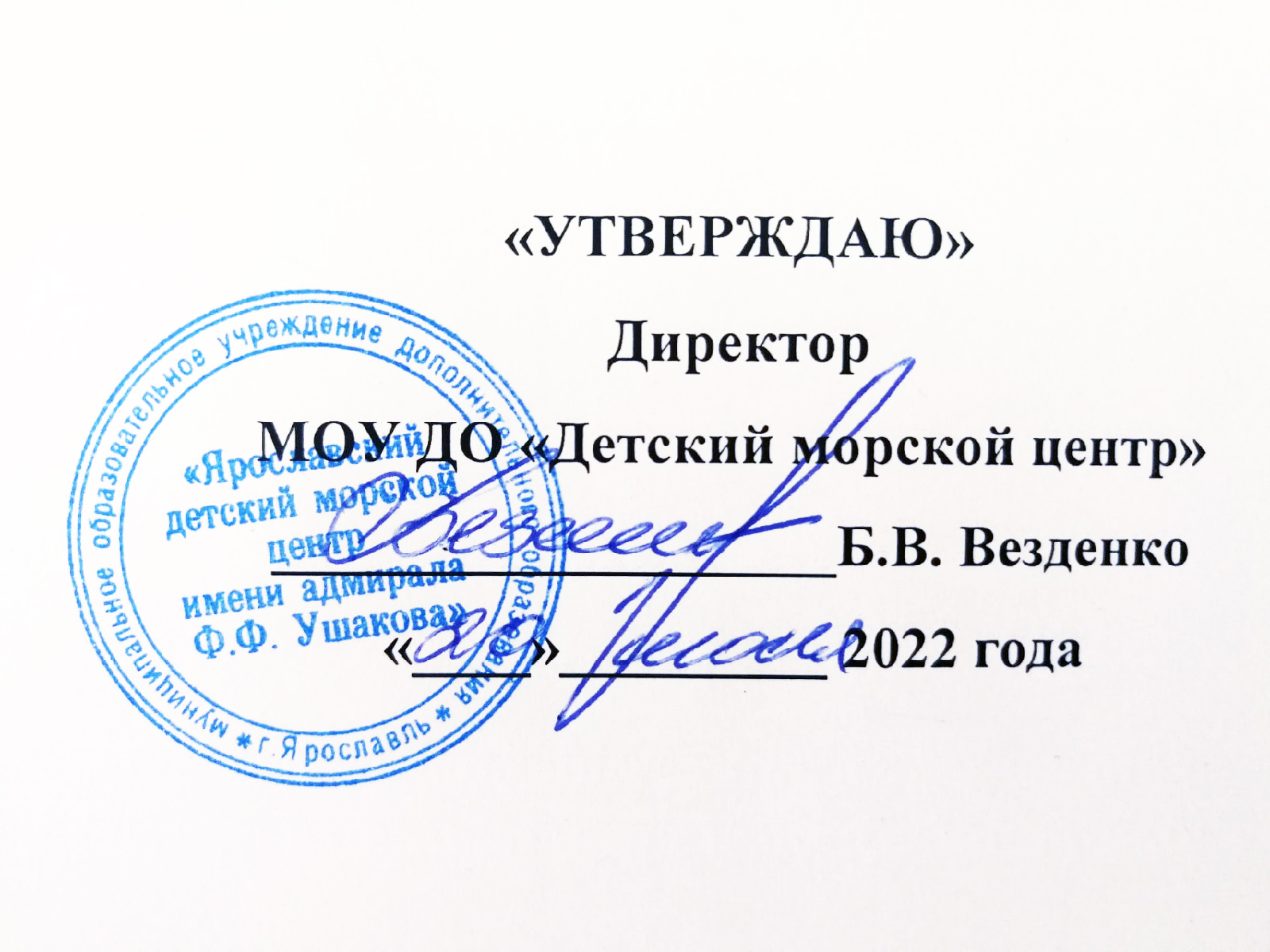 «ТОЛЬКО СМЕЛЫМ ПОКОРЯЮТСЯ МОРЯ» ПРОГРАММА ДЕЯТЕЛЬНОСТИ ГОРОДСКОГО ЛАГЕРЯС ДНЕВНОЙ ФОРМОЙ ПРЕБЫВАНИЯНА БАЗЕ МОУ ДО «ДЕТСКИЙ МОРСКОЙ ЦЕНТР»Срок реализации – 10 днейВозраст участников 7-17 летАвтор-составитель:Социальный педагог Майорова Мария АлександровнаЯрославль, 2022 г.СОДЕРЖАНИЕПояснительная записка………………………….……………………………....3План работы лагеря……….…………………………….……………...………7Ожидаемые результаты…………………………………………………….…..10Список литературы…………………………….……………………………….11ПОЯСНИТЕЛЬНАЯ ЗАПИСКАДанная программа призвана организовать досуг обучающихся МОУ ДО «Детский морской центр» на базе городского оздоровительного лагеря с дневной формой пребывания детей.Работа лагеря направлена прохождение плавательной практики обучающимися объединений морской направленности и ознакомление с морскими, речными профессиями, обучающихся прочих объединений, а так же прохождение практики по видам военно-спортивного многоборья, огневой, строевой подготовке.Обучающиеся пройдут практику на учебном судне «Ушаковец», шлюпке ЯЛ-6, гребных лодках. Программа включает в себя профориентанционный компонент. Обучающиеся посетят Ярославский судостроительный завод. Программа призвана способствовать:развитию познавательного потенциала детей;расширению кругозора детей; налаживанию связей между коллективами  обучающихся; воспитанию культуры общения и поведения;профессиональной ориентации на морские, речные профессии;физическое развитие, отдых и оздоровление обучающихся.Под отдыхом и оздоровлением в  данной программе  подразумевается  комплекс условий и мероприятий, обеспечивающих у детей развитие познавательного  потенциала личности   через активное участие в организационно-массовых мероприятиях, охрану и укрепление их здоровья, профилактику заболеваний, соблюдение санитарно – гигиенических требований, проведение спортивно – оздоровительных  мероприятий, формирование навыков здорового образа жизни, режима  питания и жизнедеятельности. Актуальность предлагаемой программы опирается на необходимость профессиональной ориентации детей.Профессиональная ориентация молодежи города Ярославля на поступление в речные и морские учебные заведения очень актуальна. Река Волга, на берегах которой расположен город, является крупнейшей судоходной артерией. В городе есть речной порт, судостроительный завод. Таким образом, МОУ ДО «Детский морской центр», ориентируя молодежь на выбор профессии моряка, речника осуществляет подготовку кадров для предприятий города.Цель программы: создать условия для полноценного отдыха и оздоровления детей, организация развивающего досуга детей. Задачи: обучить  практическим умениям и сформировать навыки из области морских профессий;развить способности, мышление, память, внимание, интеллект, а также,  способность применять полученные знания и умения в самостоятельной работе и формировать коммуникативные компетенции;формировать и развивать интерес к занятию морским делом;способствовать развитию  способности укреплять, сохранять и восстанавливать свое здоровье: духовное, интеллектуальное, физическое, помочь осознать здоровье как одну из главных человеческих ценностей;воспитание терпения, наблюдательности, умения доводить работу до конца;сплочение детского коллектива обучающихся; создание комфортной развивающей среды для  полноценного отдыха, развития и оздоровления детей, их личностной самореализации.Формы проведения занятий:практические занятияучебно-тренировочные занятияэкскурсииигрысоревнованиякруглый стол мастер-класспрезентацияВ ходе данной смены обучающиеся пройдут  профориентационный курс «Начальная морская подготовка и основы безопасности на водных объектах». Программа лагеря носит практико-ориентированный характер и по своему многообразному содержанию способна удовлетворить интересы детей и подростков.Принципы организации деятельности городского лагеря:Безопасность жизни и здоровья детей, защита их прав и личного достоинства;Создание условий для расширения возможностей самоопределения, самоактуализации и  саморазвития личности;Приоритет индивидуальных интересов, свобода выбора деятельности, коллектива как необходимое условие всестороннего развития и самореализации ребёнка;Гуманистический личностный подход, то есть уважение уникальности и своеобразия каждого ребёнка;Принцип событийности – введение в жизнь ребёнка оптимистически ярких, красочных, эмоционально значимых событий, формирование активной жизненной позиции.    Программа учитывает возрастные особенности детей, подростков, их интересы.Педагогическая целесообразность программы выражается в следующих принципах:принцип гуманистической ориентации: добровольность включения детей в ту или иную деятельность; вера в возможности каждого ребёнка и его собственная вера в достижимость поставленных целей; учёт индивидуальных особенностей детей; раскрытие их потенциала, предоставление возможностей для самореализации;принцип педагогического оптимизма: опора на позитивные стороны ребёнка; принцип сочетания педагогического сопровождения обучающихся с развитием их самодеятельности, инициативы и творчества; принцип сочетания стимулирования познавательной, трудовой и иной деятельности детей, активизации их нравственно-волевых качеств;принцип оптимальности: единство теории и практики; единство обучения, воспитания и развития; сочетание индивидуального и коллективного; принцип учёта возрастных и индивидуальных особенностей ребёнка;принцип последовательности и систематичности в обучении и воспитании; принцип интегративности предполагает сочетание нескольких направлений деятельности, объединенных одной идеей; активную совместную деятельность педагога и обучающегося на основе взаимопонимания и взаимопомощи;принцип наглядности; принцип доступности. Данная программа предоставляет её участникам следующие возможности:наличностном уровне – формирование целостной самодостаточной личности, объективная оценка своего «Я», своих желаний и возможностей; творческий подход к любому виду деятельности, проявление и   развитие коммуникационных навыков.  на мотивационном  уровне – формирование потребностей, направленных на познание  традиций и ценностей культуры, истории своей страны, окружающего мира. на деловом уровне – применение на практике полученных знаний, умений и навыков;на интеллектуальном уровне – развитие памяти, внимания, быстроты реакции посредством практической  деятельности;на коммуникативном уровне – формирование морально-нравственных личностных качеств, умение управлять своим поведением при общении со сверстниками, взрослыми людьми. Данная программа предназначена для организации отдыха, оздоровления и занятости детей и подростков в лагерях с дневной формой пребывания детей, мальчиков и девочек (обучающихся  Детского морского центра) в возрасте от 7 до 16 лет.Организация деятельности городского лагеря.Время работы лагеря  9.00 – 14.0008:45 – 9:00 - «утренний фильтр» с обязательной термометрией с использованием бесконтактных термометров среди детей с целью своевременного выявления и изоляции детей с признаками респираторных заболеваний и повышенной температурой.09:00 – 09:30 – завтрак.09:45 – 10:00 - линейка, знакомство с распорядком дня10:00  – 13:00 – работа по плану занятости экипажей, мероприятия, конкурсы, соревнования.13:30 – 14:00  - обед14:10 – уборка рабочих мест, уход детей домой.Организуется двухразовое питание детей.Направления работы городского лагеря.Образовательно-познавательное:реализация программы по пропаганде здорового образа жизни «Будь здоров»;  участие детей в викторинах, конкурсах и квестах, которые   проводят педагоги в отрядах;Физкультурно-оздоровительное:  осуществление постоянного контроля за соблюдением распорядка дня;организация и проведение утренних зарядок, физкультминуток, подвижных игр, прогулок на свежем воздухе;организация спортивных мероприятий для участников лагеря.Санитарно-просветительское:проведение санитарно – просветительской работы для педагогов и детей городского лагеря.Профилактическое:профилактический осмотр детей городского лагеря профилактика детского травматизма;приобретение   аптечек  для оказания первой медицинской помощи;обеспечение контроля за ПЛАН РАБОТЫ ЛАГЕРЯОЖИДАЕМЫЕ РЕЗУЛЬТАТЫЗа время пребывания в летнем городском оздоровительном лагере с дневной формой пребывания:обучающиеся отработают на практике знания и умения, полученные в результате обучения по ДООП.разовьют  способность укреплять, сохранять и восстанавливать свое здоровье: духовное, интеллектуальное, физическое, помочь осознать здоровье как одну из главных человеческих ценностей;научатся   терпению, наблюдательности, умению доводить работу до конца;сформируют умение работать в команде, отстаивать свое мнение, прислушиваться к мнению товарищей;Основные средства отслеживания результатов:   опросы детей и родителей, беседы, наблюдения, рефлексия.СПИСОК ЛИТЕРАТУРЫАктивные методы обучения и воспитания: психолого-педагогический тренинг: Методические указания / Сост. М.М. Кашапов. – Ярославль, 2001. Белкин А.С. Ситуация успеха. Как её создать. – М.: Просвещение, 1991. Воспитание индивидуальности: Учебно-методическое пособие / Под. Ред. Степанова. – М., 2003.Гигиенические требования к организации каникулярного отдыха детей и подростков в оздоровительном учреждениях с дневным пребыванием.//Народное образование. – 2008.- № 13.- С. 115-121. Гущина Т.Н. Воспитание индивидуальности в  условиях дополнительного образования детей: методическое пособие. – Ярославль: ИРО, 2008.Гущина Т. Н. Игровые технологии по формированию социальных навыков у подростков. – М., 2007. Горский В.А., Ходунова Л.Н. Систематизация педагогических технологий,
используемых в дополнительном образовании [Текст]  // Дополнительное образование. – №3, 2003.- С.20-29.Информационно-аналитический сборник. Лето – 2012/ под ред. С.Л. Сидоркиной. -  Нижний Новгород, 2012.Лизинский В.М. Приёмы и формы воспитания. – М., 2004.Организация деятельности лагерей с дневной формой пребывания детей: информационно-методический сборник/ авт-сост. К.В. Сметанина, И.Е. Белякова , И.В. Брожевич. – Ярославль: МОУ ГЦРО, 2014. – 60 с.Петрусинский В.И. Игры, обучение, тренинг, досуг / В. И. Петрусинский. – М.: Новая школа, 1994. Подвижные игры: 1- 4 классы./ Авт.-сост. А.Ю. Патрикеев. – М.: ВАКО, 2007.Прученков А.С. Тренинг личностного роста. – М., 1993. Родионов В.А., Ступницкая М.А., Кардашина О.В. и др. Тренинги социальных навыков. Для учащихся 1-12/ Художник А.А. Селиванов. – Ярославль, 2001.Сысоева М.Е. Организация летнего отдыха детей. Учебно-методическое пособие. – М.: Владос, 1999. Тихомирова Л.Ф. Развитие индивидуальных способностей школьника. – Ярославль, 1997.14.	Фатеева Л.П. Подвижные игры для школьников. – Ярославль: Академия развития, 2008.15.	Феоктистова В.Ф.,  Плиева Л.В.  К здоровью через движение: рекомендации, развивающие игры, комплексы упражнений. – Волгоград: Учитель, 2011.16.	Фомина А. Научно-методическое обеспечение сферы отдыха и оздоровления детей.//Народное образование. – 2008.- № 3.- С. 33-38.16.	Холл, Джим. Игры для детей младших классов. Развивающие игры, упражнения/ Джим Холл; пер. с англ. Т.А. Бобровой. – М.: Астрель: АСТ: Полиграфиздат, 2009.ДатаМероприятие15 августа      Понедельник 09:00 – 09:30 – Завтрак;09:45 – 10:00 – Торжественное построение. Открытие лагерной смены. Инструктаж по технике безопасности, правилам противопожарной безопасности, правилам поведения на воде, правилам поведения в ЧС и террористической опасности, правилам дорожного движения. Тренировка действий при различных видах опасностей;10:00–10:30 - Игры на сплочение экипажа.  Командообразование;11:00 – 12:30 – Учебный выход на учебном судне "Ушаковец";13:30 –14:00 – Обед. Уборка рабочих мест, уход детей домой. 16 августа      Вторник09:00 – 09:30 – Завтрак ;09:45–10:00 – Торжественное построение. Поднятие флага. Знакомство с распорядком дня. Зарядка;10:00 – 11:00 – Гребля на Ял-6;11:00 – 12:00 – Эвакуация с учебного судна «Ярославич»;12:00 –13:00 – Строевая подготовка/ Подача бросательного конца (обучение) ;13:30 – 14:00 – Обед. Уборка рабочих мест, уход детей домой.17 августаСреда09:00 – 09:30 – Завтрак;09:45–10:00 – Торжественное построение. Поднятие флага. Знакомство с распорядком дня. Зарядка;10:00 – 11:00 – Стрельба из ПВ/ Разборка АК-7. Снаряжение магазина;11:00 – 12:00 - Военно-морская эстафета "Морское многоборье";12:00 –13:00 – Соревнования "Новые морские узлы";13:30 – 14:00 – Обед. Уборка рабочих мест, уход детей домой.18 августаЧетверг09:00 – 09:30 – Завтрак; 09:45–10:00 – Торжественное построение. Поднятие флага. Знакомство с распорядком дня. Зарядка;10:00 – 11:00 –Выход под парусом на Ял-6;11:00 – 12:00 - Строевая подготовка. Подготовка к конкурсу;12:00 –13:00 – Гребля на малых плавательных средствах;13:30 – 14:00 – Обед. Уборка рабочих мест, уход детей домой.19 августаПятница 09:00 – 09:30 – Завтрак; 09:45–10:00 – Торжественное построение. Поднятие флага. Знакомство с распорядком дня. Зарядка;10:00 – 13:00 Экскурсия на судостроительный завод;13:00-13:30 - Интеллектуальная игра "Свистать всех наверх";13:30 – 14:00 – Обед. Уборка рабочих мест, уход детей домой.22 августа      Понедельник 09:00 – 09:30 – Завтрак; 09:45–10:00 – Торжественное построение. Поднятие флага. Знакомство с распорядком дня. Зарядка;10:00 – 11:00 – Уроки выживания. Оказание первой медицинской помощи;11:30 – 13:30 - Выход под парусом на Ял-6;13:30 – 14:00 – Обед. Уборка рабочих мест, уход детей домой.23 августа      Вторник 09:00 – 09:30 – Завтрак; 09:45–10:00 – Торжественное построение. Поднятие флага. Знакомство с распорядком дня. Зарядка;10:00 – 11:00 – Учебный выход на учебном судне "Ушаковец";11:00 – 12:00 - Строевая подготовка. Подготовка к конкурсу;12:00 –13:00 – Соревнования по подаче бросательного конца;13:30 – 14:00 – Обед. Уборка рабочих мест, уход детей домой.24 августа      Среда09:00 – 09:30 – Завтрак;09:45–10:00 – Торжественное построение. Поднятие флага. Знакомство с распорядком дня. Зарядка;10:00 – 11:00 – Гребля на Ял-6;11:00 – 12:00 - Соревнования по надеванию противогаза и ОЗК;12:00 –13:00 – Конкурс "Строевая подготовка";13:30 – 14:00 – Обед. Уборка рабочих мест, уход детей домой.25 августа      Четверг09:00 – 09:30 – Завтрак;09:45–10:00 – Торжественное построение. Поднятие флага. Знакомство с распорядком дня. Зарядка;10:00 – 13:00 – Квест "В поисках сокровищ" на острове "Савинский";  (Пиратская вечеринка). Выход на учебном судне Ушаковец; 13:30 – 14:00 – Обед. Уборка рабочих мест, уход детей домой.26 августа        Пятница09:00 – 09:30 – Завтрак;09:45–10:00 – Торжественное построение. Поднятие флага. Знакомство с распорядком дня. Зарядка;10:00 – 12:00 – Веревочная лестница на Даманском острове;12:00 –13:00 – Торжественно закрытие лагеря. Подведение итогов. Награждение;13:30 – 14:00 – Обед. Уборка рабочих мест, уход детей домой.